FUNDAÇÃO EDUCACIONAL CLAUDINO FRANCIO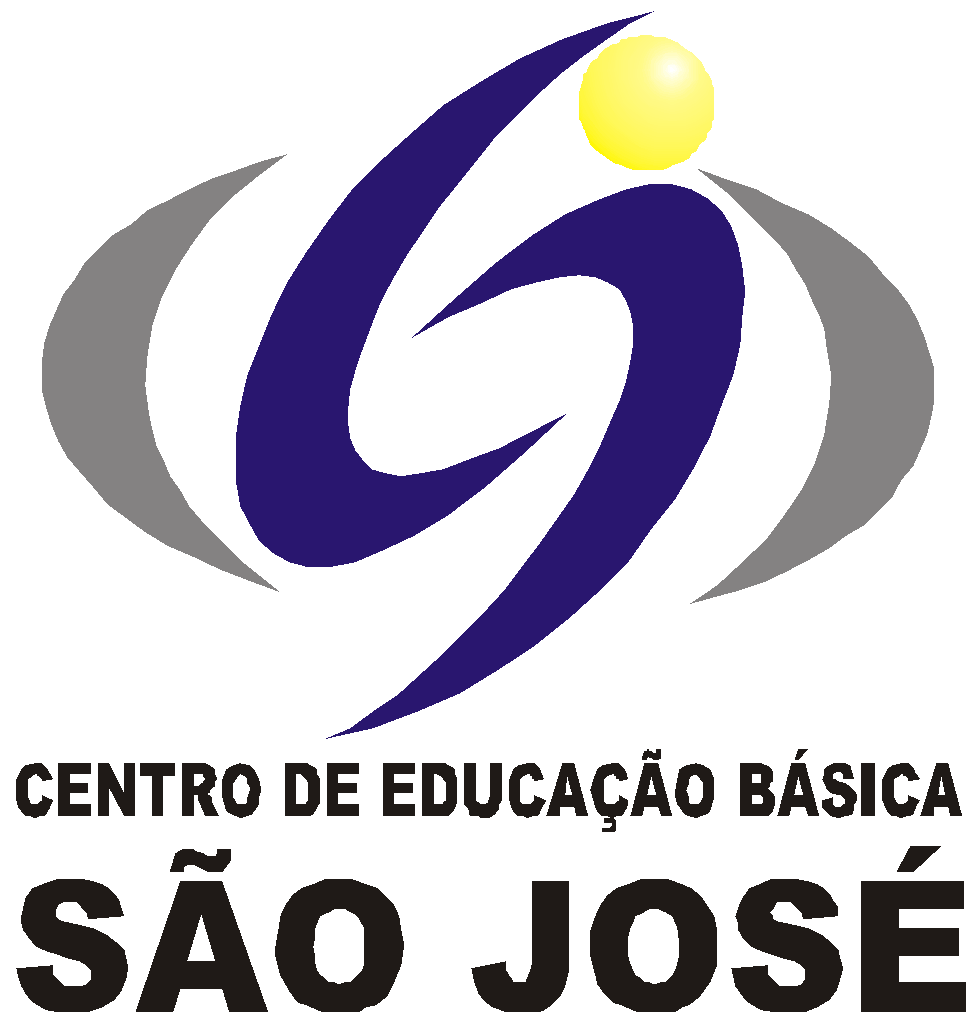 CENTRO DE EDUCAÇÃO BÁSICA SÃO JOSÉ                      Roteiro de Estudo Semanal 3º ano C Professora MarleteConteúdo Programático de 20 a 25 de julhoSenhores Pais, Conforme comunicado enviado no dia 10 de julho, esta semana retornaremos com as aulas presenciais, seguindo o Plano de Contingência. Os alunos que já entregaram o termo na secretaria acompanharão as aulas presenciais todos os dias das 13h às 17h. Os alunos do grupo de risco ou que optarem por permanecer em casa deverão acompanhar a transmissão das aulas on-line das 13h às 17h, seguindo o Roteiro de Estudos.Este é o link FIXO para todas as aulas, todos os dias:  meet.google.com/ehv-ngy-atvi                                                                                                                       Atenciosamente, Equipe Pedagógica                                                                                 20/07/2020                                                                                 20/07/2020                                                                                 20/07/2020HORÁRIOSEGUNDACONTEÚDOS13h – 13h50PORTUGUÊSCORREÇÃO DAS LIÇÕES DE CASA DE MATEMÁTICA 5 E 6.13h50 – 14h40PORTUGUÊSAPOSTILA 2º BIMESTRE (CORREÇÃO DO TEXTO PÁGINA 32)INTERVALOSERÁ EM SALA DE AULA15h - 15h50REC AQUÁTICAMarlete substituirá15h50 -16h40PORTUGUÊSAPOSTILA 2º BIMESTRE (A PARTIR DA PÁGINA 33)LIÇÃO DE CASA 6 E 7 PÁGINAS 116 E 11716h40 - 17hHISTÓRIAAPOSTILA 2º BIMESTRE (A PARTIR DA PÁGINA 163…)LIÇÃO DE CASA 1 PÁGINAS 204 E 205                                                                                 21/07/2020                                                                                 21/07/2020                                                                                 21/07/2020HORÁRIOTERÇACONTEÚDOS13h – 13h50MATEMÁTICACORREÇÃO DE PORTUGUÊS DAS LIÇÕES DE CASA  6 E 7 PORTUGUÊSCORREÇÃO DE HISTÓRIA LIÇÃO DE CASA 113h50 – 14h40MATEMÁTICAAPOSTILA 2º BIMESTRE (A PARTIR DA PÁGINA 30)INTERVALOSERÁ EM SALA DE AULA15h - 15h50MATEMÁTICAAPOSTILA 2º BIMESTRE (A PARTIR DA PÁGINA 30)15h50 -16h40CIÊNCIASAPOSTILA 2º BIMESTRE (A PARTIR DA PÁGINA 99)16h40 - 17hCIÊNCIASAPOSTILA 2º BIMESTRE (A PARTIR DA PÁGINA 99)LIÇÃO DE CASA 1 PÁGINA 143 E 144                                                                                 22/07/2020                                                                                 22/07/2020                                                                                 22/07/2020HORÁRIOQUARTACONTEÚDOS13h – 13h50INGLÊS ABIELLYApostila - Lesson 3 - Personal Informations.13h50 – 14h40MÚSICAExposição dos instrumentos de percussão feito pelas crianças e atividade da apostila página 10.INTERVALOSERÁ EM SALA DE AULA15h - 15h50MATEMÁTICACORREÇÃO DE LIÇÃO DE CASA 1 DE CIÊNCIAS15h50 -16h40ARTESApostila de Artes página 65 A vida e obras de Monet vamos olhar nossas atividades. e verificar como estamos nos dedicando aos nossos traços.16h40 - 17hCIÊNCIASAPOSTILA 2º BIMESTRE (A PARTIR DA PÁGINA 104)LIÇÃO DE CASA 2 PÁGINAS 145 E 146                                                                                 23/07/2020                                                                                 23/07/2020                                                                                 23/07/2020HORÁRIOQUINTACONTEÚDOS13h – 13h50PORTUGUÊSCORREÇÃO DE LIÇÃO DE CASA 2 CIÊNCIAS.13h50 – 14h40PORTUGUÊSAPOSTILA 2º BIMESTRE (A PARTIR DA PÁGINA 37)INTERVALOSERÁ EM SALA DE AULA15h - 15h50PORTUGUÊSAPOSTILA 2º BIMESTRE (A PARTIR DA PÁGINA 37)LIÇÃO DE CASA 8 E 9 PÁGINAS 118 A 12115h50 -16h40INGLÊS ABIELLYApostila - Lesson 3 - Prepositions of Place.16h40 - 17hEDUCAÇÃO FÍSICAOrientações sobre o Coronavírus                                                                                 24/07/2020                                                                                 24/07/2020                                                                                 24/07/2020HORÁRIOSEXTACONTEÚDOS13h – 13h50MATEMÁTICACORREÇÃO DE LIÇÃO DE CASA 8 E 9 DE PORTUGUÊS13h50 – 14h40MATEMÁTICAAPOSTILA DE 2º BIMESTRE (A PARTIR DA PÁGINA 36)LIÇÃO DE CASA 7 E 8 PÁGINAS 66 A 69.INTERVALOSERÁ EM SALA DE AULA15h - 15h50MATEMÁTICA - LIMAPOSTILA DE 2º BIMESTRE (A PARTIR DA PÁGINA 36)DINÂMICA DO LIM15h50 -16h40GEOGRAFIAAPOSTILA 2º BIMESTRE (A PARTIR DA PÁGINA 244)LIÇÃO DE CASA 1 E 2 PÁGINAS 257 E 25816h40 - 17hPORTUGUÊSAPOSTILA DE 2º BIMESTRE (A PARTIR DA PÁGINA 36)                                                                                 25/07/2020 Sábado letivo                                                                                 25/07/2020 Sábado letivo                                                                                 25/07/2020 Sábado letivoHORÁRIOQUINTACONTEÚDOS13h – 13h50PORTUGUÊSCORREÇÃO DAS LIÇÕES DE CASA 1 E 2 DE GEOGRAFIA13h50 – 14h40PORTUGUÊSAPOSTILA 2º BIMESTRE (A PARTIR DA PÁGINA 40)INTERVALOSERÁ EM SALA DE AULA15h - 15h50PORTUGUÊSAPOSTILA 2º BIMESTRE (A PARTIR DA PÁGINA 40)LIÇÃO DE CASA  10 E 11 PÁGINAS 122 A 125.15h50 -16h40INGLÊS ABIELLYApostila - Lesson 3 - Listening, Cut and Glue Activities.16h40 - 17hEDUCAÇÃO FÍSICAOrientações sobre o Coronavírus